CATALOGUS 2018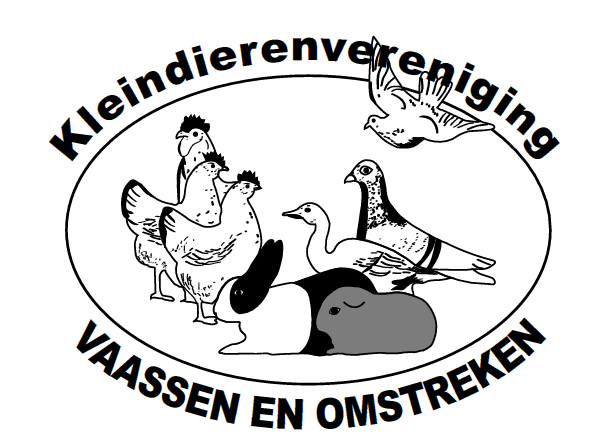 **********  Jongdierendag  **********op25-08-2018in het gebouw  ”De Rank”Torenstraat 15 in  VAASSENKonijnen	(Even nummers gekeurd door F. Verrijdt en oneven nummers door Th. Van ’t End)FRANSE HANGOORGROOT ZILVERREXALASKABLAUWE HOLICERTANKLEURDWERGPOOLHoenders:(Hoenders worden door A. van de Streek gekeurd)BRAHMADwerghoenders:(Dwerghoenders worden door A. van de Streek gekeurd)BARNEVELDER KRIELMINORCABRAHMA KRIELDuiven (Duiven worden door B. Beekhuis gekeurd)DUITSE SCHOONHEIDSPOSTDUIFMEMELER HOOGVLIEGERCavia’s (Cavia’s worden door F. Verrijdt gekeurd)REXUS TEDDYGLADHAARCH TEDDYPrijslijst:Schenkers ereprijzen:Comb. WesterveldJ. HendriksG. MulderH. BooneDe ereprijzen worden beschikbaar gesteld en uitgereikt door:R. Feber  C. AbbekerkKONIJNENKeurmeester F. VerrijdtKeurmeester Th. Van ‘t EndHOENDERSKeurmeester A. van de StreekDWERGHOENDERSKeurmeester A. van de StreekSIERDUIVENKeurmeester B. BeekhuisCAVIA’SKeurmeester F. VerrijdtDe ereprijzen  tijdens Jongdierendag 2019 zullen beschikbaar gesteld worden door W. Gerritsen DesignLeden en bestuur bedanken alle prijzenschenkers voor hun bijdrage!Inzenderslijst:KonijnenHoendersDwerghoendersSierduivenCavia’sKooiKleurM/VKlasseOormerkInzenderPred.Pt.1KonijngrijsMA8VA-245Wim de WildeZG93,52KonijngrijsVA8VA-122Laura VinkZG92,53KonijngrijsVA8VA-244Wim de WildeF95,54KonijngrijsVA8VA-246Wim de WildeZG94,55BlauwgrijsMA8VA-120Laura VinkF95,56BlauwgrijsMA8VA-121Laura VinkZG94,57BlauwgrijsVA8VA-243Wim de WildeZG938Madagascar bontMA8VA-104Betsie PutF959Madagascar bontMA8VA-105Betsie PutG9110Madagascar bontMA8VA-225Betsie PutZG94,511Madagascar bontMA8VA-310Betsie PutG90,512MadagascarMA8VA-109Betsie PutO--13MadagascarMA8VA-110Betsie PutF95,514MadagascarMA8VA-309Betsie PutF95,515MadagascarVA8VA-112Betsie PutZG9316KonijngrijsMB8VA-414Laura VinkZG93,517KonijngrijsMB8VA-435Wim de WildeZG9318KonijngrijsMB8VA-437Wim de WildeZG93,519KonijngrijsVB8VA-436Wim de WildeF9520KonijngrijsVB8VA-432Wim de WildeZG9421Madagascar bontVB8VA-419Betsie PutZG9222MadagascarMB8VA-405Betsie PutZG94,523MadagascarMB8VA-420Betsie PutG9124MadagascarMB8VA-404Betsie PutZG9325MadagascarVB8VA-417Betsie PutZG93,526MadagascarVB8VA-416Betsie PutZG93,5KooiKleurM/VKlasseOormerkInzenderPred.Pt.27Licht zwartVA8VA-313G. BijsterboschZG9428Licht konijngrijsMA8VA-115G. BijsterboschABSABSKooiKleurM/VKlasseOormerkInzenderPred.Pt.29CastorMA8TW-212H. RothengatterO--30CastorMA8TW-211H. RothengatterO--31CastorVA8TW-209H. RothengatterZG9332CastorVA8TW-214H. RothengatterZG9333OpaalMAI173-183Comb. van WesterveldZG9334OpaalVAI173-185Comb. van WesterveldF95KooiKleurM/VKlasseOormerkInzenderPred.Pt.35VA8TW-216Comb. BakkerZG9436V A8TW-217Comb. BakkerZG94,5KooiKleurM/VKlasseOormerkInzenderPred.Pt.37MAI173-284Comb. van WesterveldF9638MA8VA-207Henk BooneZG9439VA8VA-208Henk BooneG91,540VA8VA-209Henk BooneZG92,541VA8VA-210Henk BooneZG93,542VA8VA-211Henk BooneZG9243VA8VA-206Henk BooneZG93,544VAI173-288Comb. van Westerveld1ZG94KooiKleurM/VKlasseOormerkInzenderPred.Pt.45VA8VA-201Henk BooneZG93KooiKleurM/VKlasseOormerkInzenderPred.Pt.46KonijngrijsMA8TW-309Comb. BakkerZG9247KonijngrijsVA8TW-221Comb. BakkerF9548ChinchillaMA8VA-230Ben HendriksZG92,549BruinMA8VA-239Hans KasserZG9350BruinMA8VA-240Hans KasserZG9251BruinMA8VA-242Hans KasserZG9352BruinMA8VA-249Jan HendriksZG93,553BruinMA8VA-251Jan HendriksABSABS54BruinVA8VA-233Hans KasserABSABS55BruinVA8VA-236Hans KasserABSABS56BruinVA8VA-237Hans KasserZG9357BruinVA8VA-238Hans KasserF9558BruinVA8VA-241Hans KasserG91,559BruinVA8VA-250Jan HendriksZG9260FehMA8VA-234Hans KasserG91,561FehVA8VA-235Hans KasserZG92,562OtterzwartMA8TW-307Comb. BakkerF9563OtterzwartMA8TW-308Comb. BakkerF9664ZilvervoszwartVA8TW-313Comb. BakkerZG9365ZilvervoszwartVA8TW-314Comb. BakkerZG9365AChinchillaMA8PA-108G. PalmZG9465BChinchillaMA8PA-327G. PalmZG9466KonijngrijsVB8TW-504Comb. BakkerZG9467OtterzwartVB8TW-415Comb. BakkerABSABS68ZilvervoszwartVB8TW-417Comb. BakkerF9568AChinchillaVB8PA-413G. PalmG90,5KooiKleurM/VKlasseOormerkInzenderPred.Pt.69RoodoogMA8VA-301Henk BooneZG93,570RoodoogMA8VA-302Henk BooneZG93,571RoodoogMA8VA-303Henk BooneF96KooiKleurM/VInzenderPred.Pt.72PatrijsVW. GerritsenZG9473PatrijsVW. Gerritsen1ZG9574PatrijsVW. GerritsenG9275ZwartMJos Breden1F9676ZwartMJos BredenZG9577ZwartVJos BredenZG9478ZwartVW. GerritsenO--79Blauw patrijsMJos BredenO--80Blauw patrijsVJos Breden1F9681Blauw patrijsVJos BredenZG9482Blauw patrijsVJos Breden1F9683Zwartwit gepareldVW. GerritsenZG9484WitMW. GerritsenZG9385WitVW. GerritsenZG9386KoekoekMJos BredenZG9587KoekoekMJos Breden1ZG9588KoekoekVJos Breden2ZG9489KoekoekVJos Breden1ZG9490KoekoekVW. GerritsenZG9391KoekoekVW. GerritsenZG9392KoekoekVW. GerritsenG9293BlauwzilverVJos BredenZG9494BlauwzilverVJos BredenZG9395Koekoek patrijs AOCMW. GerritsenZG9496Koekoek patrijs AOCVW. GerritsenG9297Isabel zalm AOCVW. GerritsenG9298Isabel zalm AOCVW. GerritsenG9299Zilverzwart gezoomd AOCVW. GerritsenG92100Zilverzwart gezoomd AOCVW. GerritsenG91KooiKleurM/VInzenderPred.Pt.101DubbelgezoomdMGerrit Steenbergen1ZG95102DubbelgezoomdVGerrit SteenbergenZG93103DubbelgezoomdVGerrit Steenbergen1ZG95104ZwartMGerrit Steenbergen1ZG95105ZwartVGerrit SteenbergenZG93106ZwartVGerrit Steenbergen1F96107ZwartVGerrit Steenbergen2ZG94KooiKleurM/VInzenderPred.Pt.108ZwartMA. TiemensZG94109ZwartMA. TiemensZG93110ZwartVA. Tiemens3F96111ZwartVA. TiemensZG95112ZwartVA. TiemensZG95113ZwartVA. TiemensZG93114ZwartVA. TiemensZG95115ZwartVA. Tiemens2F96116ZwartVA. TiemensZG93117ZwartVA. Tiemens1F96KooiKleurM/VInzenderPred.Pt.118ZwartMJos BredenG92119ZwartVJos Breden1ZG93120ZwartVJos BredenZG93121KoekoekMJos BredenG92122KoekoekMJos BredenZG93123KoekoekMJos BredenZG93124KoekoekMJos BredenG92125Blauw AOCMW. GerritsenG92126Blauw AOCVW. GerritsenV90KooiKleurM/VInzenderPred.Pt.127Blauwzwart gebandFr. De Nijs94128Blauwzwart gebandFr. De Nijs95129Blauwzwart gebandFr. De Nijs96130Blauwzwart gebandFr. De Nijs93131Blauwzwart gebandFr. De Nijs95KooiKleurM/VInzenderPred.Pt.132RoodbontJan Dijksman93133Zwart Wit PenJan Dijksman92134Zwart Wit PenJan Dijksman93135Rood gemaskerdJan Dijksman92136WitJan Dijksman95137Rood gemaskerdJan Dijksman94KooiKleurM/VInzenderPred.Pt.138BuffMT. DijksmanG90139BuffMT. DijksmanZG92KooiKleurM/VInzenderPred.Pt.140Lilac GoudwitMT. DijksmanG89141Lilac GoudwitMT. DijksmanABSABSKooiKleurM/VInzenderPred.Pt.142Zwart rood witMT. DijksmanG91143Zwart rood witMT. DijksmanO--KooiKleurM/VInzenderPred.Pt.144Lilac witVT. DijksmanO--145Lilac safraanVT. DijksmanO--146Lilac safraan witVT. DijksmanO--147Slate goudwitMT. DijksmanO--148Slate goudwit (B-klasse)MT. DijksmanO--KlasseKooinummerRasInzenderA- Klasse14Franse hangoorBetsie PutB- Klasse22Franse hangoorBetsie PutKlasseKooinummerRasInzenderA- Klasse37Blauwe HolicerComb. van WesterveldB- Klasse68KleurdwergComb. BakkerKlasseKooinummerRasInzenderMooiste hoender75BrahmaJos BredenKlasseKooinummerRasInzenderMooiste dwerghoender117MinorcaA. TiemensKlasseKooinummerRasInzenderMooiste sierduif129Duitse SchoonheidspostduifFr. de NijsKlasseKooinummerRasInzenderMooiste cavia139RexT. DijksmanNaamAdresPostcodePlaatsKaartnr.H. BooneBiesenkamp 708081JDElburgG61-40455G. BijsterboschZuster Klijnstralaan 997339MBUgchelen G61-52012Comb. BakkerHanendorperweg 1248166JJEmstG59-9056Comb. van WesterveldWerlerweg 18161RGEpeG33-9055B. HendriksHerbergier 256641DTBeuningenG61-40988J. HendriksParkweg 6A8171BJ VaassenG61-40454H. KasserPatrijslaan166641ZGBeuningenG20-41540G. PalmP. de Hoochlaan 507312PLApeldoornG03-50947B. PutOude Zwolseweg 187345BGWenum-WieselG61-41578H. RothengatterSpanjaardesdijk 50A7433PXSchalkhaarG59-502L. VinkJan Hamerstraat 648172XGVaassenG61-53448W. de WildeTolweg 98166GNEmstG61-41161NaamAdresPostcodePlaatsKaartnr.J. BredenLaarseweg 268171PKVaassenG61-48791W. GerritsenWeteringsdijk 718166KS EmstG61-51419NaamAdresPostcodePlaatsKaartnr.J. BredenLaarseweg 268171PKVaassenG61-48791W. GerritsenWeteringsdijk 718166KSEmstG61-51419G. SteenbergenRatelplein 168161HMEpeG61-45190A. TiemensFluitersweg 227345BKWenum-WieselG61-48789NaamAdresPostcodePlaatsKaartnr.J. DijksmanJonasweg 178171NMVaassenG61-33247Fr. de NijsJasmijnstraat 1238171AMVaassenG61-30172NaamAdresPostcodePlaatsKaartnr.T. DijksmanJonasweg 198171NMVaassenG61-53431